Игра «Найди предмет»Цель: Учить сопоставлять формы предметов с геометрическими образцами. Материал: Геометрические фигуры (круг, квадрат, треугольник, прямоугольник, овал) можно вырезать из цветной бумаги и предметы похожие на геометрические фигуры, игрушка Ход игры: Обратите внимание ребенка, что на столе беспорядок (который навел любой игровой персонаж: зайчик, мишка, мышонок и др.)- Надо навести порядок (покажите ребенку геометрическую фигуру и предложите найти предмет похожей формы).Игра продолжается, пока все предметы не будут подобраны к образцам. Каждый раз хвалите ребенка, за правильный ответ, помогайте при необходимости, предложите поиграть с игрушкой.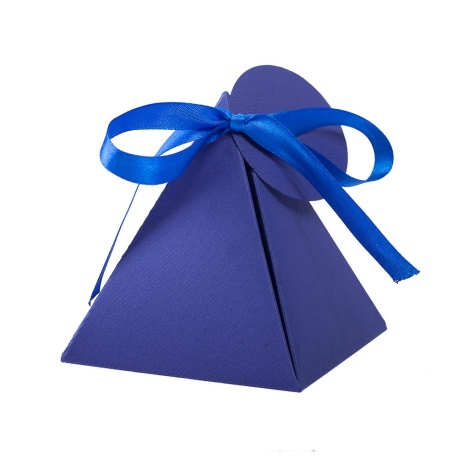 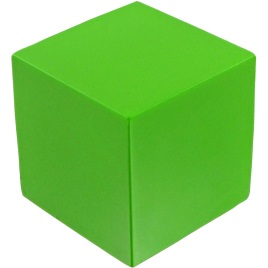 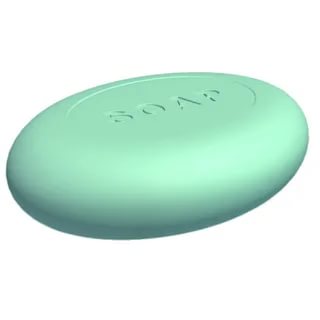 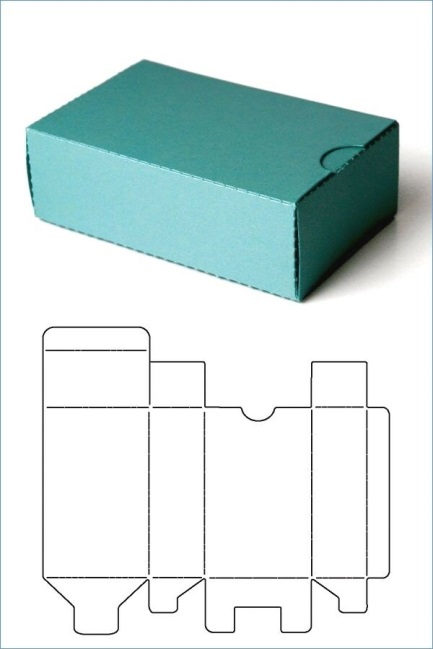 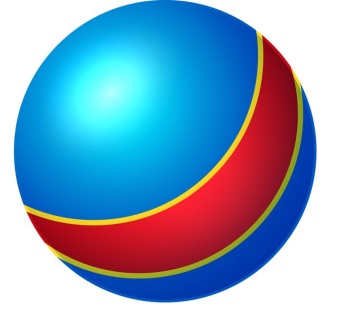 